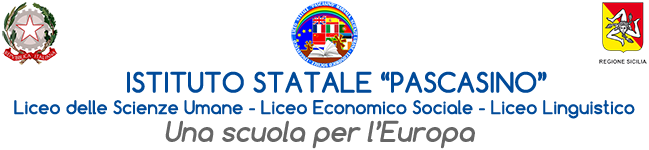 Circ. n.   315                                                                                                                                                                                     Ai genitori e agli alunni                                                                                                       Ai docenti coordinatori                                                                                                                                                                                                                                                                                                                                                                                                                              Al DSGA                                                                        Al sito web                                                                                          Al Registro ElettronicoOggetto: Iscrizioni a. s. 2024/2025-anni successivi al primo
Si informano gli alunni e le loro famiglie che entro il 15 aprile 2024 tutti gli studenti interni del Liceo saranno iscritti d’ufficio alla classe successiva a quella attualmente frequentata, fatte salve le variazioni che potranno intervenire alla fine dell’anno scolastico a causa dell’esito degli scrutini finali. Per completare  l’iscrizione gli studenti consegneranno entro il 15 aprile le attestazioni del pagamento delle tasse scolastiche e dell’eventuale contributo scolastico volontario ai propri coordinatori di classe che avranno cura di presentare, una volta raccolti, presso l’ufficio della segreteria alunni. Si precisa che l’importo delle tasse scolastiche è il seguente:di € 6,04 (tassa d’iscrizione)  per gli alunni che si iscriveranno alla classe quarta; di € 15,13 (tassa di frequenza) per gli studenti che si iscriveranno alla classe quarta e quinta.SONO ESONERATI  DAL PAGAMENTO DELLE TASSE SCOLASTICHE:PER MOTIVI ECONOMICI: GLI ALUNNI CON REDDITO INFERIORE A € 20.000, CHE NON ABBIANO RIPORTATO NEL COMPORTAMENTO UN VOTO INFERIORE A 8/DECIMI E CHE NON ABBIANO RICEVUTO SANZIONI DISCIPLINARI SUPERIORI A 5 GIORNI E CHE SIANO STATI PROMOSSI;PER MERITO: GLI ALUNNI CON MEDIA DEI VOTI DI 8/DECIMI NELLO SCRUTINIO FINALE DELL'ANNO SCOLASTICO Nel caso di esonero le famiglie provvederanno a compilare l’Allegato 1                                                                                                                                               L’importo del contributo scolastico volontario è il seguente:di € 50,00 per gli alunni che chiedono l’iscrizione alla prima classe del corso LINGUISTICO INTERNAZIONALEdi € 80,00 per gli alunni che chiedono l’iscrizione dalla II alla V classe  del CORSO LINGUISTICO INTERNAZIONALE (CORSO I e 2G per la presenza di esperti esterni) di € 30,00 per gli alunni che chiedono l’iscrizione a tutte le altre classi del bienniodi € 50,00 per gli alunni che chiedono l’iscrizione alle altre classi del triennio. I versamenti dovranno essere effettuati tramite il sistema PagoinRete  Come previsto dall’Ordinanza del MIUR del 20 marzo 2012 l’eventuale contribuzione volontaria versata sarà finalizzata ad interventi di ampliamento dell’offerta formativa e culturale, innovazione tecnologica e edilizia scolastica, oltre che per coprire le spese dell’assicurazione degli studenti. Marsala, 15/03/2024                                                      LA DIRIGENTE SCOLASTICA     .                                                                                                                                                                                     Prof.ssa Anna Maria Angileri                                                                                                                             (Firma autografa sostituita a mezzo stampa                                                                                                                           ai sensi dell’art. 3 comma 2 del D. Lgs. 39/93)